                            Área de Presidencia, Hacienda y Modernización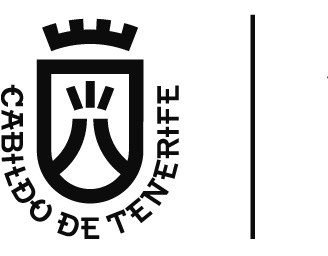                             Servicio Administrativo de Atención a la CiudadaníaRequisitos InformáticosHardwareUna cámara web integrada en el ordenador o conectada mediante USB.Nota: Es posible que otros dispositivos, como las cámaras virtuales, no funcionen con MeetSistemas operativos compatiblesMeet es compatible con la versión actual y con las dos versiones principales anteriores de los siguientes sistemas operativos: Apple® macOS®Microsoft® Windows®Chrome OSUbuntu® y otras distribuciones de Linux® basadas en DebianNavegadores web compatiblesMeet es compatible con la versión actual de estos navegadores:Navegador Chrome. Descargar la versión más recienteMozilla® Firefox®. Descargar la versión más recienteMicrosoft® Edge®. Descargar la versión más reciente Apple® Safari®.Meet tiene una compatibilidad limitada con Microsoft Internet Explorer® 11, por lo que es mejor que uses Meet en Microsoft Edge. Si prefieres usar Hangouts en Internet Explorer, debes instalar un complemento de Meet. Descarga e instala la versión más reciente del complemento Google Video Support.Permitir que Meet utilice la cámara y el micrófonoAntes de empezar a utilizar Meet, debes darle acceso a la cámara y al micrófono de tu ordenador.Permitir el acceso la primera vez que se use MeetEn un navegador web, ve a la página principal de Meet.Haz clic en Iniciar una reunión.Haz clic en Permitir.Cambiar la configuración para permitir el accesoSi el sistema no te solicita que des acceso o si ya has bloqueado el acceso en otro momento, puedes editar tu configuración.En un navegador web, ve a la página principal de Meet.Haz clic en Iniciar una reunión.Arriba a la derecha, haz clic en Cámara bloqueada .Haz clic en Permitir que https://meet.google.com acceda siempre a la cámara y al micrófono.Haz clic en Listo. La videollamada se conectará de forma automática. Si ves que la videollamada no se vuelve a cargar automáticamente, sal de la reunión y vuelve a entrar.Teléfonos móviles o tabletas.Dispositivos AppleDescarga la aplicación Meet en dispositivos móviles Apple.Consejo: También puedes usar un navegador web en tu ordenador.Dispositivo AndroidDescarga la aplicación Meet para teléfonos Android.Consejo: También puedes usar un navegador web en tu ordenador.FuentesRequisitos para usar Hangouts Meet  https://support.google.com/meet/answer/7317473?hl=esUnirse a una Video llamada https://support.google.com/a/users/answ* er/9303069